שאלות הבנהא. מהי הבעיה הנרמזת בכותרת של טקסט 1? הקף את התשובה הנכונה ביותר.  5 נקודותב .לפניך קטע מדבריו של יועץ תקשורת בן 55 על מקרה שקרה לו: הסבר את הקשר בין מה שקרה ליועץ ובין הבעיה הנרמזת בכותרת של טקסט.היועץ הרגיש שהוא יוצא מדעתו כשאיבד את הטלפון שלו- חיפש בבהלה ושאל את החבר. בדיוק כמו הבעיה בכותרת אנשים חוששים להיות מנותקים מן הטלפון הנייד שלהם, הם נבהלים כשאינם מוצאים אותו.  (5 נקודות)ציין סיבה אחת לתופעת הנוֹמוֹפוְֹּבְּיָה, על פי טקסט 1.תלות במכשיר- כשאנשים מאבדים את האפשרות לתקשר עם העולם באמצעות הטלפון הנייד, ולא משנה אם הגורם לכך הוא שִכחה, גנֵבה, סוללה ריקה, היעדר קליטה או סיבות אחרות. (5 נקודות)בטקסט 1 מובא ציטוט מדברי פסיכולוגים: "העולם לא ייחרב גם אם כל הטלפונים הניידים ייעלמו ." פסקה גמהי הדעה של הפסיכולוגים על הנוֹמוֹפוְֹּבְּיָה המתבטאת במשפט זה? לדעתם , אין באובדן הטלפון סכנה של ממש.(5 נקודות)מהי עמדתה של כותבת הטקסט כלפי הדעה של הפסיכולוגים ?	אינה מסכימה איתם. (5 נקודות)העתק מטקסט 1 משפט המלמד על עמדתה של כותבת הטקסט כלפי הדעה של הפסיכולוגים   .  "אבל אין ספק שתלות כזאת עלולה להתפתח לחרדה שיש בה סכנה של ממש לבריאותנו הנפשית והפיזית. " (5 נקודות)כתבו את המספרים במילים: (6 נקודות)ב20 _עשרים ערים בעולם אסור לתלמידים להביא טלפון נייד לבית הספר.בסקר שנערך בישראל 17% שבעה עשר אחוזים מבני הנוער מעדיפים שיאסרו הבאת טלפונים בבית הספר שלהם.כל אחד יכול להסתדר בהפסקה של 25 עשרים וחמש דקות בלי טלפון נייד.ענה על השאלות מהו הנושא המשותף לשני הטקסטים 1 ו־2? הקף את התשובה הנכונה ביותר.  (5 נקודות)ההשפעות השליליות של השימוש בטלפון.מה המבנה של טקסט מספר 2? הקף את התשובה הנכונה ביותר.  (5 נקודות)בעיה ופתרוןשני הטקסטים שונים זה מזה בלשון ובסגנון שלהם.בטקסט 1 הכותבת מרבה להשתמש בגוף ראשון רבים.	הבא שתי דוגמאות לשימוש זה מפסקה א בטקסט 1. (4 נקודות)אנו מרגישים               צמוד אלינוומספק לנו                         שאנחנו זקוקים לו:הסבר מהי המטרה של הכותבת בשימוש הרב בגוף ראשון רבים.ליצור קרבה בין המוען / כותב לנמענים וכך לשכנע את הנמענים. (4 נקודות)בטקסט 2 הכותב מנסח את כותרות המשנה בצורה של שאלה.מהי מטרתו של הכותב בניסוח זה? (4 נקודות)לסקרן את הקוראים/לתת להם מידע מה המידע בפסקהלפניך תרשים ובו נתונים מהסקר המוזכר בטקסט 2.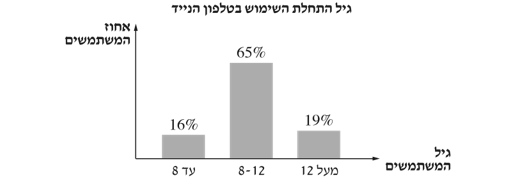 העתק מטקסט 2 מסקנה כוללת מנתוני התרשים.כבר מגיל צעיר רבים מהם משתמשים בטלפון הנייד, והם מעדיפים לתַקשר באמצעות הודעות כתובות ולא באמצעות דיבור. (4 נקודות)לפניך תרשים נוסף ובו נתונים מהסקר המוזכר בטקסט 2.א. לאיזו מסקנה מטקסט 2 מתאימים הנתונים בתרשים?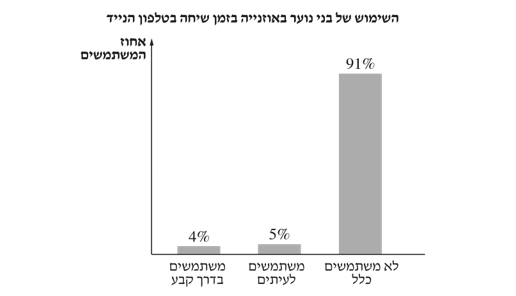 רוב בני הנוער אינם משתמשים באוזניות. (4 נקודות)ב. נמק את קביעתך על-פי הנתונים בתרשים.אפשר לראות בתרשים כי 91% מבני הנוער אינם משתמשים כלל באוזניות בזמן  שיחה בטלפון הנייד כמו הנתון בטקסט. (4 נקודות)כתיבת טיעוןבצרפת חל איסור על תלמידים בבתי הספר היסודיים להביא טלפונים ניידים לבית הספר. בישראל, לעומת זאת ,כל בית ספר רשאי להחליט אם להתיר או לאסור את השימוש בטלפונים הניידים בתחומו. מה היית מציע להנהלת בית הספר שלך לעשות בעניין זה - להתיר לתלמידים להשתמש בטלפונים ניידים  בתחומי בית הספר או לאסור עליהם את השימוש בהם?נמק את דעתך. תוכל להיעזר בטקסטים שקראת.כתיבת מיזוגעל פי שני הטקסטים שקראת, כתוב סקירה על ההשפעות של השימוש ההולך ומתרחב בטלפונים ניידים בשנים האחרונות.הצג את ההשפעות השליליות הצפויות למשתמשים בטלפון הנייד ואת הדרכים להתמודד עם השפעות אלה.הקפד על דרכי מסירה המקובלות ועל אזכור מקורות המידע בסקירה ובסופה.קרא את המשפטים שלפניך, וכתוב במילים את המספרים המודגשים.יועץ תקשורת בן  55  חמישים וחמש  סיפר לעיתונאית שריאיינה אותו על מקרה מוזר שקרה לו.סקר שנערך בקרב   1686  אלף שש מאות שמונים ושישה נערים ונערות בכיתות ז ' ו־ט' מלמד ש־ 74 שבעים וארבעה    אחוזים מהם מבלים יותר משעתיים ביום בצפייה בטלוויזיה .ב־  7   שבעה       באפריל 2015 קבע משרד החינוך שיש למנהלי בתי ספר סמכות לאסור על תלמידים להשתמש במכשירים ניידים בבית הספר.בעקבות החידושים בטכנולוגיה של הטלפונים הניידים במאה ה־ 21 עשרים ואחת  חיינו נהיו נוחים יותר.מנתוני מחקר שנערך בשנת 2013 התברר שאנשים מסתכלים בטלפון הנייד שלהם 152 מאה חמישים ושתיים	פעמים ביום בממוצע.מספר החברות המשווקות טלפונים ניידים כיום גדול פי  3 שלושה.החרדה המוגזמת מאובדן הטלפון הנייד"יום אחד נכנסתי למשרד בזמן ששוחחתי עם חבר בטלפון הנייד שלי בעזרת אוזניות. פתאום 'גיליתי 'שאינני יודע איפה הטלפון שלי, והרגשתי שאני יוצא מדעתי. אחרי חיפוש שנמשך כרבע שעה, אמרתי בבהלה לחבר שאיתו שוחחתי שאינני מוצא את הטלפון שלי. רק לאחר שהוא הזכיר לי שאני משוחח איתו באמצעותו - נרגעתי."תוכן ומבנהפתיחה והצגת הנושא1 נקודהתוכן ומבנהכתיבת עמדה (בעד/ נגד)1 נקודהתוכן ומבנהנימוק ראשון4 נקודותתוכן ומבנהנימוק שני4 נקודותתוכן ומבנהסיום1 נקודהתוכן ומבנהלכידות - יש "זרימה" טובה בטקסט מרעיון אחד לאחר , כתיבה רציפה ולא בנקודות. הנושא המרכזי ברור,  בולט ושזור כחוט השני לאורך הטקסט.2 נקודותתוכן ומבנהקישוריות- יש שימוש נכון ומגוון במילות קישור, במקדמי ארגון ובמאזכרים.2 נקודותתוכן ומבנההטקסט שכתב התלמיד הוא באורך של 100 מילים לפחות1 נקודהתוכן ומבנהעצמאות ומודעות לנמען : טקסט המכיל את כל המידע הדרוש לנמענים כדי להבין במה דברים אמורים.2 נקודותלשוןתחביר, פיסוק, כתב, אוצר מילים, משלב6 נקודותתוכן ומבנהפתיחה והצגת הנושא1 נקודהתוכן ומבנההשפעות שליליותחרדה שאנו חשים כשאנו מאבדים את האפשרות לתקשר עם העולם באמצעות הטלפון הנייד . חרדה שיש בה סכנה של ממש לבריאותנו הנפשית והפיזית. (גולן 2017)התמכרות של ילדים ובני נוער לשימוש בטלפונים ניידים. (שוחט 2014)שינוי של ממש בהרגלי הפנאי של ילדים ובני נוער- לא קוראים ספרים. (שוחט 2014)בעקבות שיח בטלפון- פגיעה ביכולת של הילדים  לפתח קשרים אינטימיים, והיחסים ביניהם עלולים להיות שטחיים. (שוחט 2014)בעיות בריאות- בגלל שאין משתמשים באוזניות ויש קרינה. (שוחט 2014)6 נקודותתוכן ומבנהדרכים להתמודד: כדאי לנו לנסות לשנות את הרגלי השימוש בו: להתנתק ממנו כמה פעמים ביום, ((גולן  2017 , שוחט 2014) ולומר לעצמנו שאין זה סוף העולם- ההרגשה אומנם אינה נעימה, אבל היא גם אינה אסון. (גולן 2017)להשתמש באוזניות ולהרחיק את המכשיר מהגוף בזמן השימוש בטלפון. (שוחט 2014)לשנות את הרגלי הפנאי מגיל צעיר: לקרוא ספרים ולעסוק בפעילויות פנאי המחזקות את הקשר האישי ואינן תלויות בטלפון הנייד. (שוחט 2014)לפנות לעזרה מקצועית (גולן 2017)6 נקודותתוכן ומבנהביבליוגרפיה ודרכי מסירה3 נקודותתוכן ומבנהלכידות - יש "זרימה" טובה בטקסט מרעיון אחד לאחר , כתיבה רציפה ולא בנקודות. הנושא המרכזי ברור,  בולט ושזור כחוט השני לאורך הטקסט.2 נקודותתוכן ומבנהקישוריות- יש שימוש נכון ומגוון במילות קישור, במקדמי ארגון ובמאזכרים.2 נקודותתוכן ומבנהמיזוג דרכי התמודדות- ניהול זמן3 נקודות)תוכן ומבנהעצמאות ומודעות לנמען : טקסט המכיל את כל המידע הדרוש לנמענים כדי להבין במה דברים אמורים.2 נקודותלשוןתחביר, פיסוק, כתב, אוצר מילים, משלב6 נקודות